§13019-H.  Educational technician certificate1.  Requirement.  An educational technician certificate is required for employment as an educational technician at a public school or a private school approved for attendance purposes pursuant to section 2901, subsection 2, paragraph B, if the employed individual will:A.  Introduce new learning plans developed in consultation with the classroom teacher or appropriate content specialist; and  [PL 2017, c. 235, §25 (NEW); PL 2017, c. 235, §41 (AFF).]B.  Supervise small groups of students in community-based programs.  [PL 2017, c. 235, §25 (NEW); PL 2017, c. 235, §41 (AFF).][PL 2017, c. 235, §25 (NEW); PL 2017, c. 235, §41 (AFF).]2.  Qualifications.  The state board shall adopt rules establishing the qualifications and supervision for an educational technician certificate.[PL 2017, c. 235, §25 (NEW); PL 2017, c. 235, §41 (AFF).]3.  Certificate renewal.  An educational technician certificate is issued for a 5-year period and may be renewed in accordance with state board rules, which must require, at a minimum, that the educational technician, whether employed or unemployed, complete at least 3 semester hours of professional or academic study or the equivalent or in-service training designed to improve the performance of the educational technician in the field.[PL 2017, c. 235, §25 (NEW); PL 2017, c. 235, §41 (AFF).]4.  Emergency educational technician certificate.  The commissioner may issue an emergency certificate pursuant to this section to an applicant who has submitted to a criminal history background check and has successfully completed a program in this State approved for targeting essential skills and knowledge for performing permitted responsibilities.  A certificate issued pursuant to this subsection is issued for a 5-year period.[PL 2021, c. 228, §5 (NEW).]5.  Approved educational technician III training programs; certification.  The commissioner may approve training programs for educational technician III certification, as defined by rule, offered by an accredited postsecondary institution in this State. Programs approved under this subsection may include, but are not limited to, learning facilitator programs offered through the Maine Community College System.  An applicant who successfully completes a training program approved under this subsection may receive an educational technician III certificate if the applicant meets all other certification requirements established by rule, except that the applicant is not required to meet the minimum 90 credits of approved study in an educationally related field. An education technician III certified under this subsection is eligible for certificate renewal in accordance with subsection 3.[PL 2023, c. 200, §2 (NEW).]Revisor's Note: (Subsection 5 as enacted by PL 2023, c. 442, §2 is REALLOCATED TO TITLE 20-A, SECTION 13019-H, SUBSECTION 6)
6.  (REALLOCATED FROM T. 20-A, §13019-H, sub-§5) Reissuance; retired educational technician.  The commissioner may issue an educational technician certificate to a person who has been receiving a retirement benefit from the State Employee and Teacher Retirement Program established under Title 5, section 17602 for no more than 5 years and who, immediately prior to receiving that benefit, possessed an active educational technician certificate in good standing that has subsequently lapsed.  An educational technician certificate issued under this subsection is for the same period and subject to the same renewal standards as specified in subsection 3.  State board rules may further govern qualifications for an educational technician certificate issued under this subsection.[PL 2023, c. 442, §2 (NEW); RR 2023, c. 1, Pt. A, §7 (RAL).]SECTION HISTORYPL 2017, c. 235, §25 (NEW). PL 2017, c. 235, §41 (AFF). PL 2021, c. 228, §5 (AMD). PL 2023, c. 200, §2 (AMD). PL 2023, c. 442, §2 (AMD). RR 2023, c. 1, Pt. A, §7 (COR). The State of Maine claims a copyright in its codified statutes. If you intend to republish this material, we require that you include the following disclaimer in your publication:All copyrights and other rights to statutory text are reserved by the State of Maine. The text included in this publication reflects changes made through the First Regular and First Special Session of the 131st Maine Legislature and is current through November 1, 2023
                    . The text is subject to change without notice. It is a version that has not been officially certified by the Secretary of State. Refer to the Maine Revised Statutes Annotated and supplements for certified text.
                The Office of the Revisor of Statutes also requests that you send us one copy of any statutory publication you may produce. Our goal is not to restrict publishing activity, but to keep track of who is publishing what, to identify any needless duplication and to preserve the State's copyright rights.PLEASE NOTE: The Revisor's Office cannot perform research for or provide legal advice or interpretation of Maine law to the public. If you need legal assistance, please contact a qualified attorney.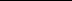 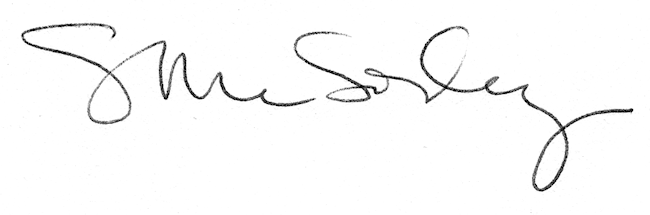 